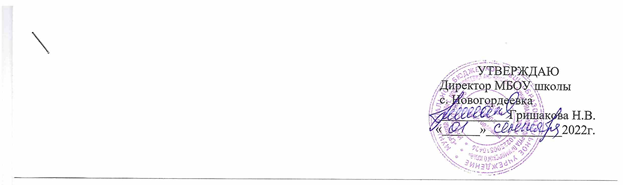 ПЛАН МЕРОПРИЯТИЙ ПО ПРОФИЛАКТИКЕ ПОЖАРНОЙ БЕЗОПАСНОСТИ, ЭЛЕКТРОБЕЗОПАСНОСТИ в МБОУ школа с. Новогордеевка на 2022/2023 учебный год№Наименование мероприятийСрок проведения         Ответственные1Утверждение плана мероприятий по основам безопасности жизнедеятельностиСентябрьадминистрация2Проведение внеклассных мероприятий в рамках профилактической акции«В центре внимания – дети!»Сентябрь Заместитель директора по ВР3Организация работы по обеспечению безопасности с обучающимися в период каникул (составление списков местонахождения детей в период каникул, планирование внеклассной работы с обучающимися)НоябрьДекабрьМартМай классные руководители1-11 классов5Размещение материалов по основам безопасности жизнедеятельности на школьных информационных стендах «Пожарная безопасность», «Правила пожарной безопасности», «Правила электробезопасности», «Личная безопасность на улице и дома», «ОСВОД предупреждает»в течение учебного годаЗаместитель директора по ВР6Организация экскурсий учащихся в РОЧС, пожарную частьВ течение учебного годаКлассные руководители 1-11 классов7Инструктажи по правилам безопасного поведения в конце каждой четвертиПеред каникуламиКлассные руководители 1-11 классов8Плановые отработки эвакуации учащихся.2 раза в годОтветственный за ПБ9Оформление тематической наглядной агитации в классных уголках «Правила пожарной безопасности»В течение годаКлассные руководители10Организация и проведение конкурсов рисунков, викторин, практических занятий, классных часов с презентацией по вопросам пожарной безопасности, электробезопасности1 раз в 2 месяца Заместитель директора по ВР, классные руководители11Конкурс рисунков, плакатов и творческих работ «Мы - за соблюдение пожарной безопасности»;Конкурс детского творчества “Спасатели – глазами детей”;Выставка рисунков «Огонь – судья беспечности людей»Конкурс рисунков, плакатов и творческих работ «Помни правила пожарной безопасности»Сентябрь ДекабрьФевраль АпрельЗаместитель директора по ВР, классные руководители12Обсуждение вопросов профилактики пожарной безопасности, электробезопасности на родительских собраниях и других общешкольных мероприятиях по вопросам пожарной безопасности с приглашением представителей РОЧСв течение учебного годаКлассные руководители 1-11 классов, заместитель директора по воспитательной работе13Инструктажи педагогических работников, учащихся, обслуживающего персонала мерам пожарной безопасности и безопасности жизнедеятельности в учреждениях образования при: проведении культурно-массовых мероприятий, при посещении детьми летних пришкольных оздоровительных лагерей и т.д.в течение учебного годаОтветственный за ПБ, заместитель директора по воспитательной работе14Единый классный час для 1-11 классов «Пожарная безопасность». «Электробезопасность в школе и дома»В течение года Классные руководители15Проведение тематических уроков, профилактических бесед, инструктажей по пожарной безопасности, электробезопасностиВ течение годаКлассные руководители16Изготовление и раздача буклетов:  «В центре внимания – дети! (приуроченная к началу учебного года)сентябрьЗаместитель директора по воспитательной работе, классные руководители16«Безопасный Новый год»декабрьЗаместитель директора по воспитательной работе, классные руководители16«Безопасность в каждый дом»январь-февральЗаместитель директора по воспитательной работе, классные руководители16«Внимание всем!» (приуроченную к Всемирному дню гражданской обороны)мартЗаместитель директора по воспитательной работе, классные руководители16«Не оставляйте детей одних» (приуроченной к Международному дню защиты детей)май-июньЗаместитель директора по воспитательной работе, классные руководители16«Каникулы без дыма и огня» (в пришкольных и оздоровительных лагерях)июнь-августЗаместитель директора по воспитательной работе, классные руководители16Заместитель директора по воспитательной работе, классные руководители17Тематические мероприятия по вопросам ПБ   в пришкольном лагере.июнь - августЗаместитель директора по воспитательной работе